TERAPIA PEDAGOGICZNAKoordynacja wzrokowo – ruchowa, poczucie równowagi:1.Rozwijamy na podłodze duży fragment rolki papieru toaletowego, prosimy dziecko aby przeszło po nim (możemy zademonstrować):do przodu – patrząc przed siebie i starając się nie spaść, z rękoma rozłożonymi na boki ciała;do tyłu – starając się nie patrzeć jak stawiamy nogi;z zamkniętymi oczami, najpierw do przodu, a potem do tyłu;do przodu dotykając stopa do stopy (palce jednej stopy dotykają pięty drugiej stopy)do tyłu dotykając stopa do stopy;z zamkniętymi oczami najpierw do przodu potem do tyłu dotykając stopa do stopy.2. Leniwa ósemka - poproś dziecko, aby rysowało kształt „ósemki” ołówkiem/kredką na kartce bez odrywania ręki. Najpierw 10 ósemek lewą ręką, potem 10 ósemek prawa ręką, na koniec 10 ósemek gdy obie ręce trzymają ołówek/kredkę. (ważny jest kierunek i kolejność rąk).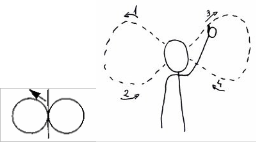 3.Korale Królowej Karoliny – prosimy aby dziecko nawlekło podaną mu ilość makaroników (rurki) na sznurek. Dla dodatkowego ćwiczenia koncentracji możemy zmierzyć dziecku czas. Możemy też zrobić korale z innych dostępnych w domu materiałów, które można nawlec na sznurek, nitkę czy drucik.4.Kolaż – dajemy dziecku stare gazety, czasopisma, resztki materiałów tekstylnych, nożyczki, klej, dużą kartkę bloku rysunkowego/papier pakowy, itp. Prosimy by powycinało elementy, które kojarzą mu się z wiosną, nakleiło te obrazki na kartkę  i stworzyło na kartce swój obraz „Wiosna”. Można też pozwolić, by uzupełniło kolaż rysując kredkami, czy farbami.5.Układanie obrazków. Wspólnie z dzieckiem potnijcie, np. pocztówki wg linii pionowych, poziomych, ukośnych, a następnie poproś dziecko, aby je złożyło.6. Łopatką do naleśników podrzucamy piłeczkę pingpongową, balonik.7.Zabawy z woreczkami/maskotkami:•rzucanie i chwyt woreczka obiema rękami;•rzucanie i chwyt woreczka jedną ręką;•chwytanie woreczka rzuconego dziecku przez rodzica itd.;8. Zabawa w kolory – łapiemy piłkę na każdy kolor oprócz czarnego.